We are delighted that we will once again be running our popular Summer Safety Campaign this year.  In previous years we have seen over 1600 children during the initiative weeks; who have taken part in fun awareness sessions covering fire, water, travel and beach safety just in time for the good weather.  I am pleased to tell you that we will be running the Summer Safety Campaign again between 29th April – 10th May and 20th -24th May 2024.This programme is open to all of the Primary Schools in Tyne and Wear and schools can bring any year group.  The cost for a session is £110.  We run our sessions morning and afternoon, 10:00 -12:00 or 1:00 – 3:00 p.m. and we can take up to 60 children in one session.Summer Safety is one of our most popular campaigns and we always have a high level of interest with sessions getting booked very quickly.  To avoid disappointment please contact us early to make your booking.If you would like to make a booking or have any queries please contact either myself or my colleagues on 0191 4441131, e-mail lucy.fisher@twfire.gov.ukPlease note late cancellations (less than 10 working days) or non-attendance to the centre will incur a charge of £90 to the school.Risk Assessments and directions to SafetyWorks! can be found on our website www.safetyworks.org.ukYours sincerelyLucy FisherCentre ManagerSafetyWorks!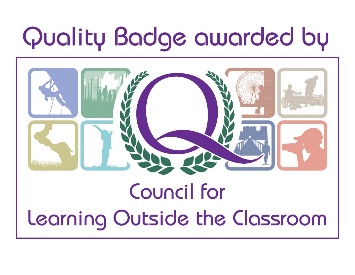 